City of Van Meter, IowaCity Council Minutes – 7-11-2022The Van Meter City Council met for a regular council meeting on Monday, July 11th, 2022, at the Veterans Reception Center, 910 Main Street. Mayor Adams called the meeting to order at 7:00PM. The following council members were present upon roll call: Travis Brott, Lyn Lyon, Blake Grolmus,  and Joe Herman via phone.  Staff present: City Attorney John Fatino, City Engineer Bob Veenstra, City Clerk Liz Faust, Deputy City Clerk Grace Grob, Police Chief William Daggett, and Library Director Nancy Studebaker. Mayor Adams led the Pledge of Allegiance.Introductions were made.Mayor Adams read a Civility Statement setting expectations of respect for the meeting.Mayor Adams asked for a motion to approve the agenda. Grolmus moved, supported by Lyon, to approve the agenda. On roll call the votes were as follows: Brott – YES; Lyon – YES; Grolmus – YES; Herman - YESRobert Greenway not of Van Meter addressed the council during the Citizen Hearing. He informed those in attendance that he is running as a Democratic candidate for Dallas County, Iowa Supervisor. Mayor Adams reviewed the consent agenda. Mayor Adams asked for a motion to adopt the consent agenda which included the following:Resolution 2022-27 to Accept Improvements to Richland Circle, to Complete Payout #4 and #5, and to authorize Mayor to sign Certificate of Completion.Resolution 2022-28 to Appoint Fire Department Volunteers Craig Greer, Patrick Norton, Josh Schut, and Bryan Sickels. June Financial Statements were unavailable.July Claims ListGrolmus moved, supported by Lyon, to approve the Consent Agenda. On roll call the votes were as follows:    Brott – YES; Lyon –YES; Grolmus – Yes; Herman – YESNic Olson addressed the council regarding Iowa Economic Development Rural Innovation Grant. Olson wants to apply for grant money to construct a digital sign located on the corner of Main and Mill. He has raised money to contribute toward the sign cost. He will continue to fundraise. He will also work with the Veterans Reception Center and other stakeholders to secure the sign’s location. Olson hopes to work with the city to see this project to completion. ReportsCity Council – Council member Herman stated that due to a lengthy punch list and the lack of grading progress in Grand Ridge Estates, he is in favor of leveraging the authority of the City to incentivize the developer to complete the required work. City Engineer Veenstra and City Attorney Fatino will collaborate on a plan to move forward. Parks and Recreation LibraryPublic Safety Lyon moved, supported by Grolmus, to adjourn the meeting. Motion carried unanimously.  Mayor Adams adjourned the meeting at 8:02 PM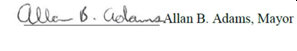 	ATTEST: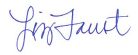 ______________ Liz Faust, City Clerk CLAIMS REPORTVENDORREFERENCE                     AMOUNTABCREATIVE                    POCKET PARK MATERIAL DEPOSIT     20,723.50ACCO                          CARBOY CREDIT - 15 GAL           687.80ACCUJET LLC                   LINER PROJECT                    46,456.50ADT SECURITY SERVICES         ALARM MONITORING SERVICE PLAN    180.03AFLAC                         INSURANCE BENEFITSAGSOURCE COOPERATIVE SERVICES DW COLIFORM                      26.75ARNOLD MOTOR SUPPLY           P/M OIL FILTER                   15.24AT&T MOBILITY                 PD/FD PHONE SERVICE              240.07BAKER & TAYLOR                LIBRARY - MAIN ACCOUNT           717.74BALDON & SON HARDWARE         CITY HALL KEY FOR GRACE          35.82BEANSTACK                     YEAR 1 OF 3 YEAR CONTRACT        890.00BOLTON & MENK INC             DOWNTOWN POCKET PARK             4,120.00BROKEN ARROW WEAR             CODE 411 SHIRT                   554.91CULLIGAN                      CITY HALL FINANCE CHARGE         96.24DALLAS CO RECORDER            MISC. RECORDED DOCUMENTS         437.00DELTA DENTAL                  Employee Dental Ins              DEMCO                         PROCESSING SUPPLIES              167.77DES MOINES STAMP              LIZ FAUST NOTARY                 29.50FIRE SERVICE TRAINING BUREAU  DOA FOR KARI DAVIS               100.00FORTE                         JUNE 2018 FORTE FEES             GABE JONES                    EXTRA CONCESSION WORKER          180.00GALLS LLC                     LAWPRO CUSTOM ENGRAVED SHIELD    96.90GREATER DM BOTANICAL          PROGRAM SUPPLIES - SUCCULENTS    100.00HACH                          WATER CHEMICALS                  362.34HENRY LOUNSBURY               SOCCER REF                       135.00IOWA DEPT OF PUBLIC SAFETY    IA ONLINE WARRANTS & ARTICLES    300.00IMFOA                         LIZ FAUST - BENEFITTED MEM.      50.00INGERSOLL RAND                ELEMENT FILTER F-LINE 10 MIC.    716.00IOWA DEPARTMENT OF NATURAL RESANNUAL WATER SUPPLY FEE          163.45IOWA LEAGUE OF CITIES         MEMBER DUES 7/1/22-6/30/23       1,006.00IOWA ONE CALL                 EMAIL LOCATES                    58.50IOWA PRISON INDUSTRIES        SPEED LIMIT                      3,871.74JANICE MILLER                 U.S SPEARHEAD FLAGS              90.00JAY OLSON                     REC PROGRAMMING SERVICES         2,000.00LAURA KUNKEL                  CLEANING SERVICES                125.00LEXIPOL LLC                   CPR COURSE RENEWAL               2,365.00LILLIE PLUMBING               AC NOT COOLING REPAIR            170.00LOWE'S                        D BATTERIES                      47.37MATHESON TRI GAS INC          OXYGEN                           217.64MEDIACOM                      INTERNET SERVICES                296.90MENARDS                       PW WET/DRY VAC                   121.56METERING & TECHNOLOGY SOLUTION1' LOW LEAD STRAIGHT METER       1,052.54MIDAMERICAN ENERGY            GAS/ELEC                         2,792.92MIDWEST RADAR & EQUIP         MPH CALIBRATION                  160.00OFFICE DEPOT                  CITY HALL PENS                   116.75OVERDRIVE INC                 LIBRARY                          220.99PEEK SALES & SERVICE          KOHLER MOTER OIL                 726.99PRAIRIE AG SUPPLY             MOWER PARTS-PATRICK              223.55PSYCHOLOGY ASSOCIATES         JG FITNESS FOR DUTY EVALUATION   737.50RANGEMASTERS TRAINING CTR     UNIFORMS                         7,326.28SAFE BUILDING LLC             BLDG INSPECT SERVICES            25,713.74SHELLY JAMES                  CKEANING CITY HALL               360.00SIG SAUER INC                 MAGAZINE P320                    228.00SIMMERING-CORY INC            MAY 2022 SUPPLEMENT              972.00SYNCB/AMAZON                  LIBRARY                          1,944.51UNDERGROUND SOLUTIONS         APARTMENT COMPLEX CURB STOP      1,500.00VC3 INC                       IT N BOX                         1,753.18VEENSTRA & KIMM INC           HUDSON HEIGHTS PLAT 1- CONST.    19,592.81VERIZON WIRELESS              CELL PHONE CHARGES               771.78VM YOUTH FOOTBALL             YOUTH FOOTBALL REGISTRATIONS     6,888.00WASTE CONNECTIONS             GARBAGE CONTRACT                 11,471.46WASTE SOLUTIONS OF IA         KYBOS - PARKS                    792.00WAUKEE HARDWARE & RENT IT     TITANIUM BIT SET                 23.99WELLS FARGO                   JULY CREDIT CARD                 1,843.02WHITFIELD & EDDY PLC          LEGAL SERVICES                   4,774.21Accounts Payable Total        179,938.49